Prijavni obrazac B osmišljen je kako bi ocjenjivači projektnih prijava dobili što bolji uvid u kvalitetu projektnog prijedloga te kako bi se samim prijaviteljima dodatno pojasnili određeni aspekti prijave. Prijavitelj je dužan odgovoriti na sva pitanja. Tekst pisan kurzivom pruža uputu o tome što se u pojedinom dijelu traži, te ga prijavitelj može obrisati prilikom ispunjavanja prijave.  opis projekta Pod točkama  u nastavku, prikažite analizu problema, koja treba odgovoriti na pitanja na koji način projektni prijedlog pridonosi rješavanju prepoznatih problema i potreba područja na kojem se projektni prijedlog provodi te kako se projektni prijedlog uklapa u ciljeve i prioritete relevantnih strateških dokumenata (uključujući i relevantne EU strategije).Uz navedeno,  potrebno je posebno definirati i  same potrebe dionika.  Analiza problemaDefinirajte temu, odnosno okvir i predmet analize. Opišite problematiku koju predloženim projektnim prijedlogom želite riješiti, definirajte širi okvir analiziranog problema uključujući potrebne  statističke i druge dostupne podatke vezane uz određenu vrstu ciljne skupine te geografsko područje na kojem će se projekt provoditi. Pojasnite poveznicu između predloženog projekta i problematike utvrđene analizom, odnosno, ukažite na postojeće negativno stanje  te na koji način se ono želi riješiti predloženim projektnim prijedlogom, odnosno kako će projektne aktivnosti pozitivno utjecati na ciljnu skupinu. (maksimalno 1 i ½ stranica, font Times New Roman 12)Opis glavnih dionika (ciljnih skupina i krajnjih korisnika)Potrebno je jasno definirati ciljnu skupinu, nadovezati se na brojčane pokazatelje navedene u obrascu A, podatkovni list 4 „projekt izravno doprinosi ostvarenju sljedećih pokazatelja Operativnog programa'' – za ciljnu vrijednost opisati ciljnu skupinu, postupak njenog odabira, konkretne načine uključivanja u projektne aktivnosti, moguće mjere motivacije ciljne skupine za zadržavanje i ostanak u projektu itd. Uz to, predviđeni broj pripadnika ciljnih skupina  potrebno je jasno kvantificirati. Ukoliko opis projekta uključuje više vrsta ciljnih skupina, odnosno ciljnu skupinu i krajnjeg korisnika, poput obitelji nezaposlenih osoba s invaliditetom, poslodavce ili društvo u cjelini potrebno ih je logički poredati po važnosti odnosno navesti tko će imati kakvu korist od projektnih aktivnosti. (maksimalno 1 i ½  stranice, font Times New Roman 12)Relevantnost projektnog prijedloga s obzirom na Poziv i ključne strateške dokumenteObjasnite važnost i relevantnost predložene teme u odnosu na ovaj Poziv te pojasnite na koji način će projektni prijedlog doprinijeti ostvarivanju njegovih ciljeva kao i ciljeva Prioritetne osi 2. Jačanje socijalnog uključivanja i integracije osoba u nepovoljnom položaju Operativnog programa Razvoj ljudskih potencijala 2007.-2013. Opišite i pojasnite uklapanje projektnog prijedloga u strateške dokumente na EU, nacionalnoj, regionalnoj i lokalnoj razini (navedite točan prioritet i mjeru uključujući i numeričku oznaku ukoliko postoji). Opišite potencijalne sinergije s drugim EU inicijativama, kao i na koji je način osigurano izbjegavanje dupliciranja određenih aktivnosti. Uklapanje projektnog prijedloga na nacionalnoj razini prvenstveno se dokazuje uklapanjem projektnog prijedloga u relevantne sektorske dokumente  navedene u dijelu 2.3 Uputa za prijaviteljeUklapanje projektnog prijedloga na regionalnoj razini odnosi se na uklapanje u županijske razvojne strategije onih županija u kojima bi se projektni prijedlog provodio ili na koje bi imao utjecaja. Uklapanje projektnog prijedloga na lokalnoj razini  odnosi se na uklapanje projektnog prijedloga u lokalne planove i/ili strategije. (maksimalno 1 i ½ stranica, font Times New Roman 12)Relevantnost i uloga ostalih definiranih dionikaOpišite i pojasnite na koji način ste prepoznali pojedine interese i probleme pojedinih drugih dionika, kao i na koji se način problemi i potrebe identificiranih drugih dionika planiraju rješavati (ili sudjelovati u rješavanju) projektnim prijedlogom.Drugi dionici projekta mogu biti različite skupine, organizacije, trgovačka društva ili pojedinci u lokalnoj zajednici koji imaju ili mogu imati značajan interes u projektu. Potrebno je imati na umu da različiti dionici imaju i različite interese, kapacitete i probleme koje je potrebno analizirati. Potrebno je jasno obrazložiti uključenost svih drugih dionika u projektu,  njihov oblik sudjelovanja  (npr. prijavitelj, partner, odnosno dionik na operativnoj razini, ostali na koje projekt utječe itd.)  kao i pojasniti točnu ulogu u provedbi projektnih aktivnosti  te stav dionika prema projektu (pozitivan stav,  neutralan stav, negativan stav). Potrebno je imati na umu kako i identificirani dionici u projektu mogu imati značajnu ulogu u ostvarenju održivosti projekta, kao i široj primjeni rezultata projekta.(maksimalno 1 i ½ stranica, font Times New Roman 12)Opis aktivnosti/elemenata projektaOpišite svaki element projekta naveden pod naslovom Elementi projekta i proračun u prijavnom obrascu A. opći dio. Ovdje navedeni podaci moraju odgovarati podacima navedenim u prijavnom obrascu A. opći dio i, ukoliko je potrebno, detaljnije ih obrazlagati.  Set aktivnosti (elementi projekta) 1: <Naziv  seta aktivnosti>Set aktivnosti (elementi projekta) 2: <Naziv  seta aktivnosti>Ponovite tablice onoliko puta koliko je potrebno kako bi naveli sve elemente projekta koje ste naveli u prijavnom obrascu A. opći dio.PRIJAVITELJ I PARTNER(i)Upravljački i provedbeni kapaciteti Opišite svrhu i strateške ciljeve vaše organizacije, kao i njene glavne aktivnosti. Navedite vlastite operativne, tehničke i stručne kapacitete. Navedite broj plaćenih i neplaćenih djelatnika te volontera, kao i materijalne resurse kojima raspolažete (uključujući ured(e), opremu, namještaj, logistiku itd.). Uz navedeno, potrebno je opisati i  nematerijalne resurse (uključujući stručna znanja (know-how), intelektualno vlasništvo, pristup bazama podataka i ostalim izvorima informacije, koalicije, mreže, platforme). Opišite vašu organizacijsku strukturu i tim, pri čemu je potrebno navesti i predviđene članove projektnog tima prema funkcijama koje će obavljati tijekom provedbe projekta, bez potrebe uključivanja imena pojedinaca. Navedite dosadašnje iskustvo vaše organizacije i partnera (ako je primjenjivo) u području socijalne skrbi uključujući precizan opis relevantnog iskustva, a posebno imajući u vidu rad s ciljanim skupinama na istim ili sličnim aktivnostima  predviđenim ovim Pozivom.Dodatno, što se tiče upravljačkih sposobnosti, ukoliko ste kao organizacija bili uključeni  u upravljanje i/ili provedbu projektima ukratko opišite provedene projekte (maksimalno 3), vašu ulogu u provedbi,  ukupni  iznos te rezultate.    (maksimalno 2 stranice,  font Times New Roman 12)KVALITETA PROJEKTNE PRIJAVE 4.1.     Horizontalne politike i dodana vrijednost koju projektni prijedlog može postićiOpišite elemente horizontalne politike (jednakost, antidiskriminacija, pristupačnost za osobe s invaliditetom, održivi razvoj i zaštita okoliša), kao i specifične elemente dodane vrijednosti koje bi se provedbom projektnog prijedloga mogle osigurati, poput promocije ili jačanja partnerstva i uključenosti dionika, inovacija, komplementarnosti, sinergije i integracija s drugim aktivnostima financiranim iz Operativnog programa Razvoj ljudskih potencijala 2007.- 2013., kao i primjena odnosno  širenje primjera  najbolje prakse, ako postoje. (maksimalno 1 stranica, font Times New Roman 12)4.2.     Održivost projekta  Objasnite kako će se osigurati održivost projekta nakon završetka njegove provedbe, npr. popratnim aktivnostima, strategijama, vlasništvom, komunikacijskim planom, itd. Prilikom obrazlaganja načina osiguravanja održivosti projekta, uzmite u obzir sljedeće 3 dimenzije održivosti:Financijska održivost:  financiranje popratnih aktivnosti, izvori prihoda za pokriće operativnih troškova i troškova održavanja, itd.;Institucionalna održivost: uključuje strukturu koja će omogućiti da se rezultati projekta nastave i nakon završetka projekta; izgradnja kapaciteta; sporazumi i lokalno vlasništvo nad rezultatima;Održivost na razini donošenja politika: (gdje je primjenjivo) uključujući strukturni utjecaj (poboljšano zakonodavstvo, usklađenost s postojećim pravnim okvirom, pravila ponašanja, metode, itd.).Pokažite da i nakon završetka projekta prijavitelj ima plan za održivo poslovanje/tekuće održavanje (npr. nastavak pružanja usluga, prilagodba ciljnoj skupini, dostupnost osoblja za pružanje usluga, novi kapaciteti itd.).Uz navedeno, u ovom dijelu potrebno je pojasniti na koji način bi se mogla omogućiti daljnja šira primjena rezultata projekta, primjerice na druge ugrožene skupine odnosno druga geografska područja, ukoliko je primjenjivo.  (maksimalno 1  stranica, font Times New Roman 12)4.3.     Analiza rizikaPopunite tablicu navodeći glavne rizike važne za provedbu projekta i procijenite vjerojatnost njihove realizacije (niska/srednja/visoka) te utjecaj na ostvarivanje rezultata i ciljeva projekta (niska/srednja/visoka). Predložite mjere za izbjegavanje ili ublažavanje navedenih rizika. Kvalitetna analiza rizika uključuje različite vrste rizika, kao što su odustajanje partnera ili ciljane skupine od sudjelovanja u provedbi projekta; nedostatak prostornih kapaciteta za provedbu projekta i sl.  5.	Logička matrica6. 	Izjava prijavitelja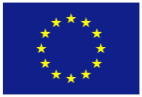 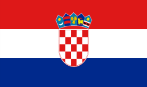 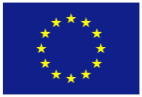 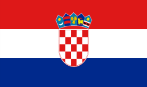 PRIJAVNI OBRAZACB. POSEBNI DIOSADRŽAJ:Set aktivnosti 1<naziv>Logička podlogaOpišite ukratko set aktivnosti i na koji način provedba ovog seta aktivnosti doprinosi ostvarenju ciljeva projekta. ProvedbaOpišite ukratko korake potrebne za provedbu seta aktivnosti. Izlazne komponente (outputi)Opišite kvantitativno i kvalitativno outpute seta aktivnosti. Vremenski okvirNavedite vrijeme provedbe  seta aktivnosti. Set aktivnosti 2<naziv>Logička podlogaOpišite ukratko  set aktivnosti i na koji način provedba ovog  seta aktivnosti doprinosi ostvarenju ciljeva projekta.ProvedbaOpišite ukratko korake potrebne za provedbu seta aktivnosti. Izlazne komponente (outputi)Opišite kvantitativno i kvalitativno outpute  seta aktivnosti. Vremenski okvirNavedite vrijeme provedbe  seta aktivnosti. RizikVjerojatnostniska/srednja/visokaUtjecajnizak/srednji/visokiMjere izbjegavanja ili ublažavanja rizika1.2.…Logička matrica treba dati sažetak projektnog rješenja. Logička matrica treba dati sažetak projektnog rješenja. Logička matrica treba dati sažetak projektnog rješenja. Logička matrica treba dati sažetak projektnog rješenja. Opis projektaPokazateljiIzvori provjerePretpostavkeOpći cilj:Široki razvojni utjecaj kojem projekt doprinosi (na nacionalnoj ili sektorskoj razini)Način mjerenja ostvarenja općeg cilja projektaIzvori informacija i metoda korištenih za prikupljanje i izvještavanje-Specifični cilj:Središnji cilj projekta. Rješava glavni problem i definira održivu korist za ciljnu skupinuNačin mjerenja ostvarenja specifičnog cilja  projektaIzvori informacija i metoda korištenih za prikupljanje i izvještavanjeVanjski čimbenici koji utječu na postignuće specifičnog cilja , no nalaze se van utjecaja prijavitelja/partneraRezultati:Posljedica poduzetih aktivnosti – robe, oprema i usluge koje su postignute kroz projekt(ostvarivanje rezultata pridonosi ispunjenju cilja projekta)Način mjerenja ostvarenja rezultata projektaIzvori informacija i metoda korištenih za prikupljanje i izvještavanjeVanjski čimbenici koji utječu na postignuće specifičnog cilja projekta , no nalaze se van utjecaja prijavitelja/partneraAktivnosti:Sažetak aktivnosti koje je potrebno poduzetida bi se ostvarili rezultatiSažetak resursa/sredstavaSažetak troškova/proračunaVanjski čimbenici koji utječu na rezultate projekta, no nalaze se van utjecaja prijavitelja/partneraIzjavljujem da sam kao prijavitelj, odgovoran za istinitost i točnost podataka navedenih u Prijavnom obrascu B. dio. Potvrđujem da su informacije navedene u Prijavnom obrascu B. dio usklađene s pratećom dokumentacijom. Ovim putem također prihvaćam i ugovorne uvjete u slučaju dodjele bespovratnih sredstava. Izjavljujem da sam kao prijavitelj, odgovoran za istinitost i točnost podataka navedenih u Prijavnom obrascu B. dio. Potvrđujem da su informacije navedene u Prijavnom obrascu B. dio usklađene s pratećom dokumentacijom. Ovim putem također prihvaćam i ugovorne uvjete u slučaju dodjele bespovratnih sredstava. Ime i prezime:Funkcija:Datum:Potpis: